Základní škola Lipník nad Bečvou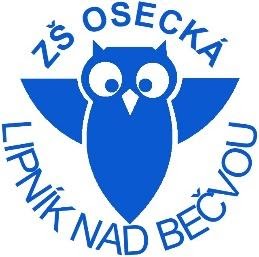 ulice Osecká 315, Lipník nad Bečvou 751 31, okres Přerov, příspěvková organizacetel. 581 292 021 - IČO 44940343 - DIČ CZ44940343 - e-mail: zsosecka@zsosecka.czProhlášení zákonných zástupcůProhlašuji, že:---------------------------------------------------------------------------------------------------------(jméno, datum narození).   Při vážném onemocnění dítěte zajistíme neprodleně jeho odvoz domů na naše náklady..   Jsem seznámen se skutečností, že moje dítě bylo řádně poučeno o chování a bezpečnosti                po dobu letního tábora. .   Jsme nezatajili žádné údaje o zdravotním stavu našeho dítěte, které by mohly být závažné     vzhledem k činnostem na letním táboře / alergie, epilepsie, srážlivost krve,       diabetes, onemocnění srdce apod. /. Uvádíme seznam léků, budou předány zdravotníkovi      pobytu..   Dítě je schopno zúčastnit se letního tábora v plném rozsahu.Upozorňuji na tyto zdravotní problémy mého dítěte, na které je třeba brát zvláštní zřetel:        nevolnosti, astma, alergie, omezení při tělesných cvičeních, diabetes…… Pro případný kontakt uvádíme údaje platné po dobu konání prázdninového pobytu:Telefon do zaměstnání: Otec:………………………………………Matka:………………………………………………Telefon po zaměstnání: Otec:………………………………………Matka:………………………………………………Případný jiný telefonní kontakt:V………………………………………………….  dne  ………………………...Podpis     …………………………………………………………………………